MY PRACTICE SHEET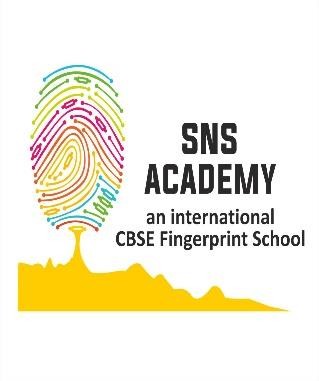 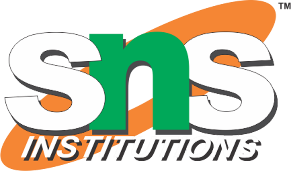 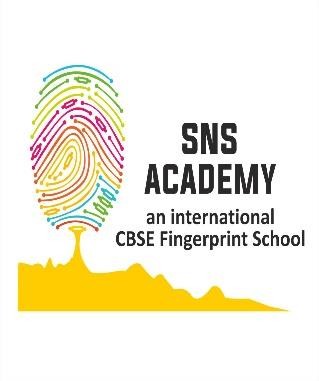 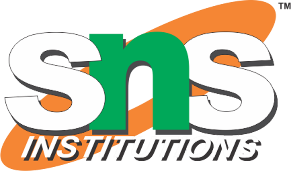 NURSERYNAME:	DATE:TRACE THE NUMERAL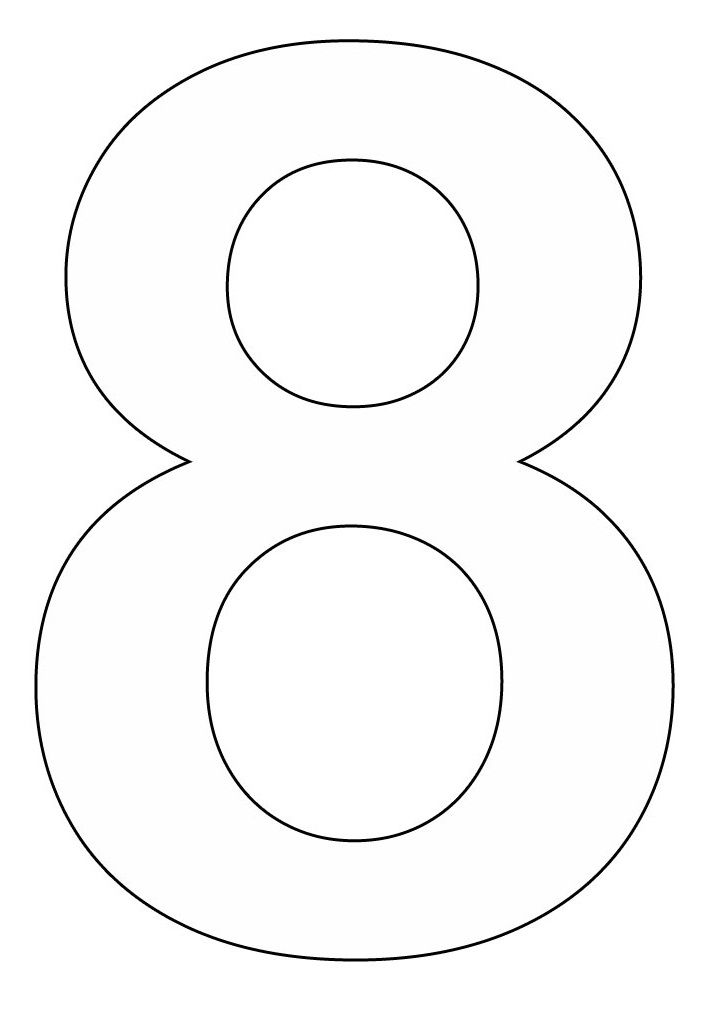 TR. SIGN	REMARKS